ENGLISH EXAM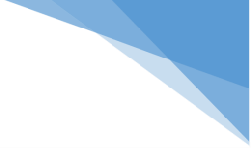 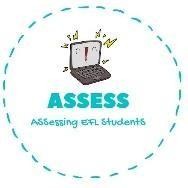 Vocabulary1. Complete the crossword.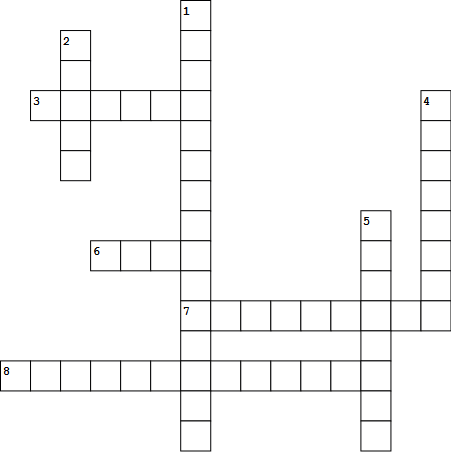 F	er Ch_i_t 	_all__lei 	4.   P_e   nt__ein	r_ta_7.   S_o   in 	8.   Ch_ist	t   e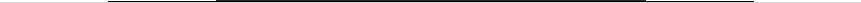 Assessing EFL StudentsName:	Surname:	Nber:	Grade/Class:  	Name:	Surname:	Nber:	Grade/Class:  	Name:	Surname:	Nber:	Grade/Class:  	Assessment:  	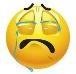 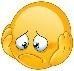 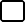 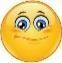 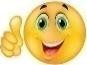 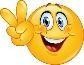 Date:  	Date:  	Assessment:  	Teacher’s signature: 	_Parent’s signature: